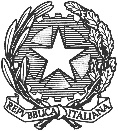 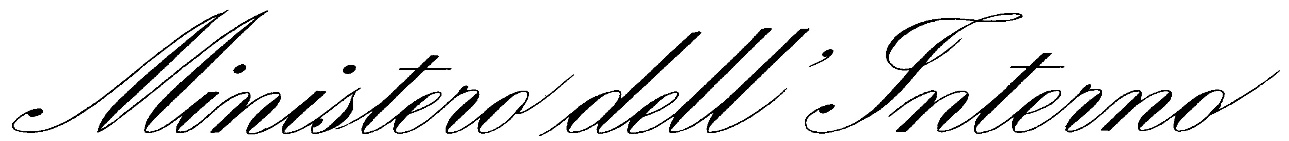 DIPARTIMENTO DELLA PUBBLICA SICUREZZAIspettorato assistenza, attività sociali, sportive e di supporto logistico al Dipartimento della pubblica sicurezzaCap. 2871 – 2872 –  BILANCIO DELLO STATOEROGAZIONE DEI BENEFICI ECONOMICI AI SENSI DELLE LEGGI N. 466/1980, 302/1990, 388/2000, 206/2004, 266/2005, 147/2013 E IN ESECUZIONE DI SENTENZE IN FAVORE DELLEVITTIME DEL TERRORISMO, DELLA CRIMINALITÀ ORGANIZZATA E DEL DOVERE E LORO FAMILIARINumeroDataImporto speciale elargizione in euroMotivazione32207/02/2024175.662,59Speciale Elargizione509414/02/202445.280,00Speciale Elargizione66014/02/20248.508,00Speciale Elargizione67214/02/202417.016,00Speciale Elargizione50914/02/20246.347,56Speciale Elargizione51014/02/20246.347,56Speciale Elargizione51114/02/20246.347,56Speciale Elargizione51414/02/202414.180,00Speciale Elargizione51914/02/202442.540,00Speciale Elargizione64114/02/202418.059,65Speciale Elargizione68019/02/20246.328,91Speciale Elargizione71219/02/20246.328,91Speciale Elargizione71519/02/20246.328,91Speciale Elargizione71619/02/20246.328,91Speciale Elargizione76219/02/202463.581,12Speciale Elargizione104819/02/202456.533,61Speciale Elargizione67419/02/202450.707,68Speciale Elargizione118223/02/202428.300,00Speciale Elargizione121323/02/202431.130,00Speciale Elargizione129723/02/202428.866,00Speciale Elargizione147023/02/202414.150,00Speciale Elargizione150628/02/20248.490,00Speciale Elargizione159828/02/202439.620,00Speciale Elargizione163228/02/202462.527,00Speciale Elargizione167628/02/202427.377,82Speciale Elargizione159728/02/202439.620,00Speciale Elargizione